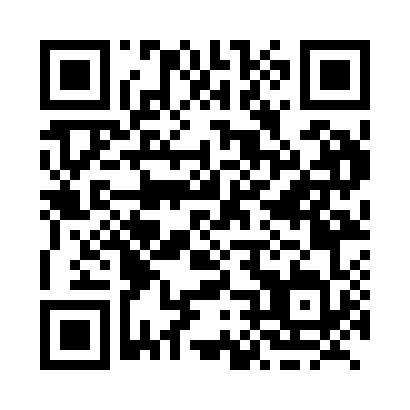 Prayer times for Iona, Prince Edward Island, CanadaMon 1 Jul 2024 - Wed 31 Jul 2024High Latitude Method: Angle Based RulePrayer Calculation Method: Islamic Society of North AmericaAsar Calculation Method: HanafiPrayer times provided by https://www.salahtimes.comDateDayFajrSunriseDhuhrAsrMaghribIsha1Mon3:235:241:156:399:0611:072Tue3:245:251:156:399:0611:063Wed3:255:261:166:399:0511:054Thu3:265:261:166:399:0511:055Fri3:285:271:166:399:0511:046Sat3:295:281:166:399:0411:037Sun3:305:281:166:399:0411:028Mon3:315:291:166:399:0311:019Tue3:335:301:176:389:0311:0010Wed3:345:311:176:389:0210:5911Thu3:355:321:176:389:0210:5812Fri3:375:331:176:389:0110:5613Sat3:385:341:176:379:0010:5514Sun3:405:341:176:378:5910:5415Mon3:425:351:176:378:5910:5216Tue3:435:361:176:368:5810:5117Wed3:455:371:176:368:5710:4918Thu3:465:381:186:358:5610:4819Fri3:485:391:186:358:5510:4620Sat3:505:401:186:348:5410:4521Sun3:515:421:186:348:5310:4322Mon3:535:431:186:338:5210:4123Tue3:555:441:186:338:5110:4024Wed3:575:451:186:328:5010:3825Thu3:595:461:186:318:4910:3626Fri4:005:471:186:318:4810:3427Sat4:025:481:186:308:4710:3228Sun4:045:491:186:298:4610:3129Mon4:065:511:186:298:4410:2930Tue4:085:521:186:288:4310:2731Wed4:095:531:186:278:4210:25